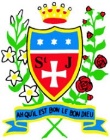 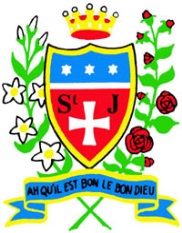 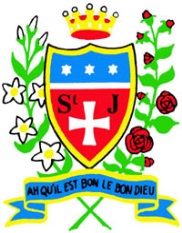 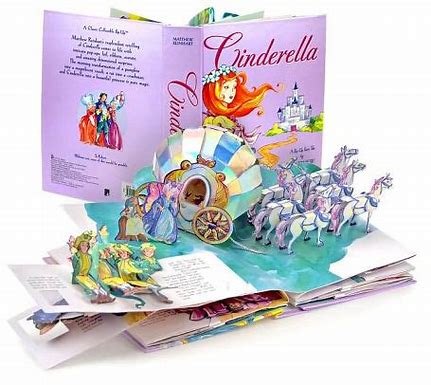 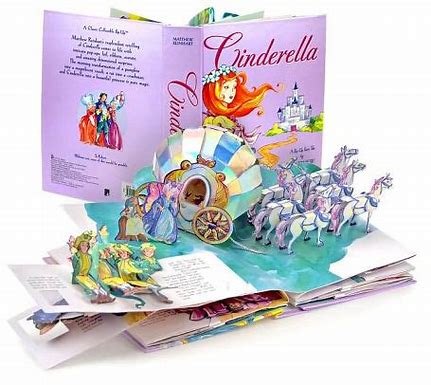 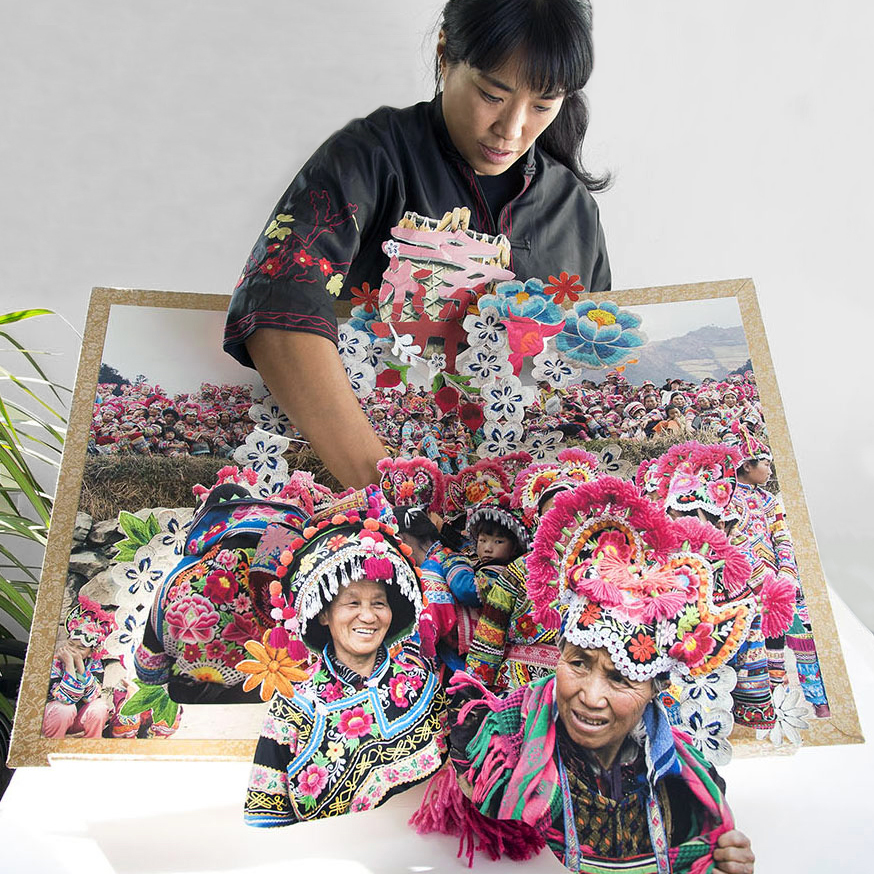 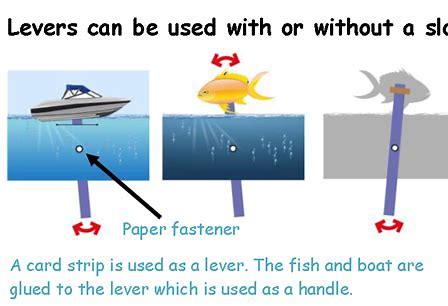 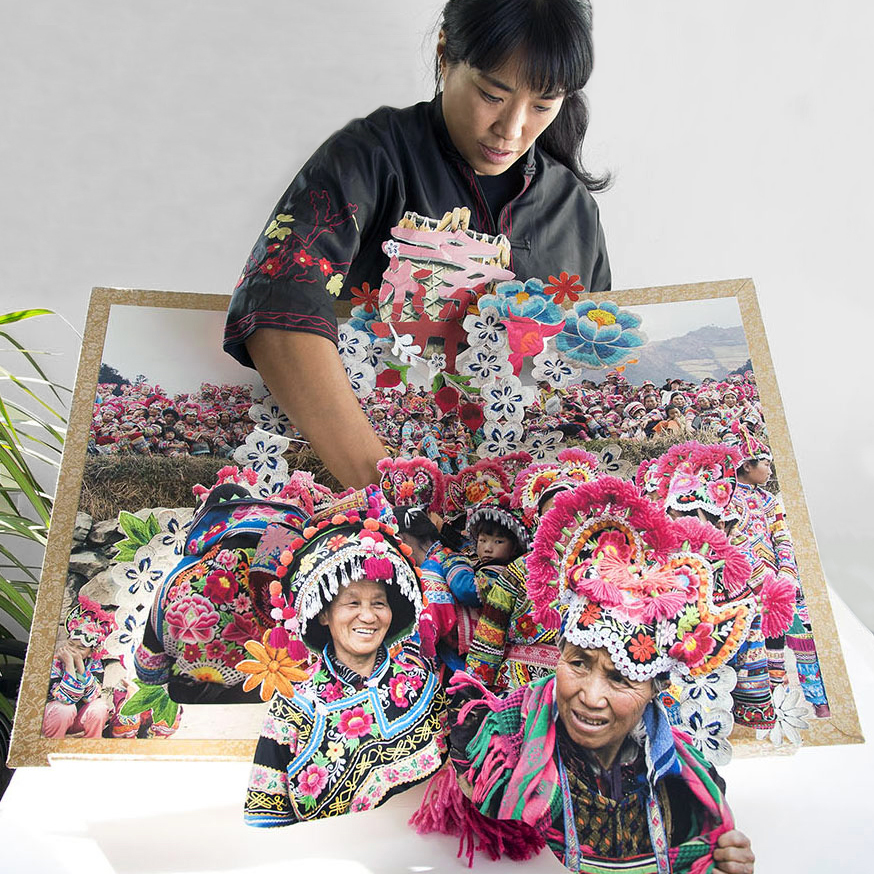 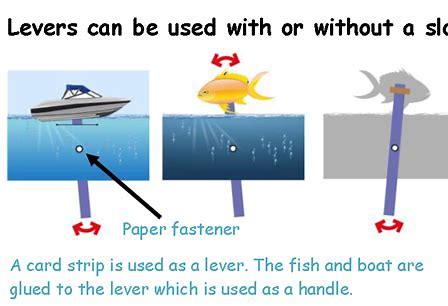 St Julie Catholic Primary School - DTSt Julie Catholic Primary School - DTSt Julie Catholic Primary School - DTDT – Summer TermYear: 1Unit Title: Mechanisms: Sliders and Levers